Сумська міська радаVIІ СКЛИКАННЯ LVIII СЕСІЯРІШЕННЯвід 19 червня 2019 року № 5252-МРм. СумиРозглянувши звернення громадянина, надані документи, відповідно до протоколу засідання постійної комісії з питань архітектури, містобудування, регулювання земельних відносин, природокористування та екології Сумської міської ради від 23.05.2019 № 155, статей 12, 40, 79-1, 118, 121, 122 Земельного кодексу України, статті 50 Закону України «Про землеустрій», керуючись пунктом 34 частини першої статті 26 Закону України «Про місцеве самоврядування в Україні», Сумська міська рада ВИРІШИЛА:Відмовити Лохоні Сергію Івановичу в наданні дозволу на розроблення проекту землеустрою щодо відведення земельної ділянки у власність за адресою: м. Суми, вул. Металургів, біля буд. № 32 Б, орієнтовною площею 0,0100 га для будівництва індивідуальних гаражів у зв’язку з поданням пакету документів в неповному обсязі, а саме: відсутністю погодження землекористувача земельної ділянки, необхідність якого передбачена Земельним кодексом України у разі вилучення земельної ділянки, що перебуває у користуванні інших осіб.Сумський міський голова                                                                   О.М. ЛисенкоВиконавець: Клименко Ю.М.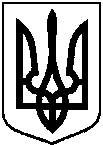 Про відмову Лохоні Сергію Івановичу в наданні дозволу на розроблення проекту землеустрою щодо відведення земельної ділянки за адресою: м. Суми, вул. Металургів, біля буд. № 32 Б 